Asunto: (Nombre) te ha invitado a unirte a ChocoHola:¡Tenemos buenas noticias! Nos hemos asociado con Choco, la plataforma n.º 1 para realizar pedidos entre proveedores y restaurantes. Es super rápida y sencilla; con ella te ahorrarás 2 horas al día. Utiliza Choco para todos los pedidos que nos hagas. ¡Es totalmente gratis!Con Choco puedes:- Acceder a tus productos en 2 clics- Navegar nuestro catálogo y descubrir toda nuestra gama de productos- Recibir alertas de nuevos productos y descuentos- Chatear con nuestro equipo directamente en la app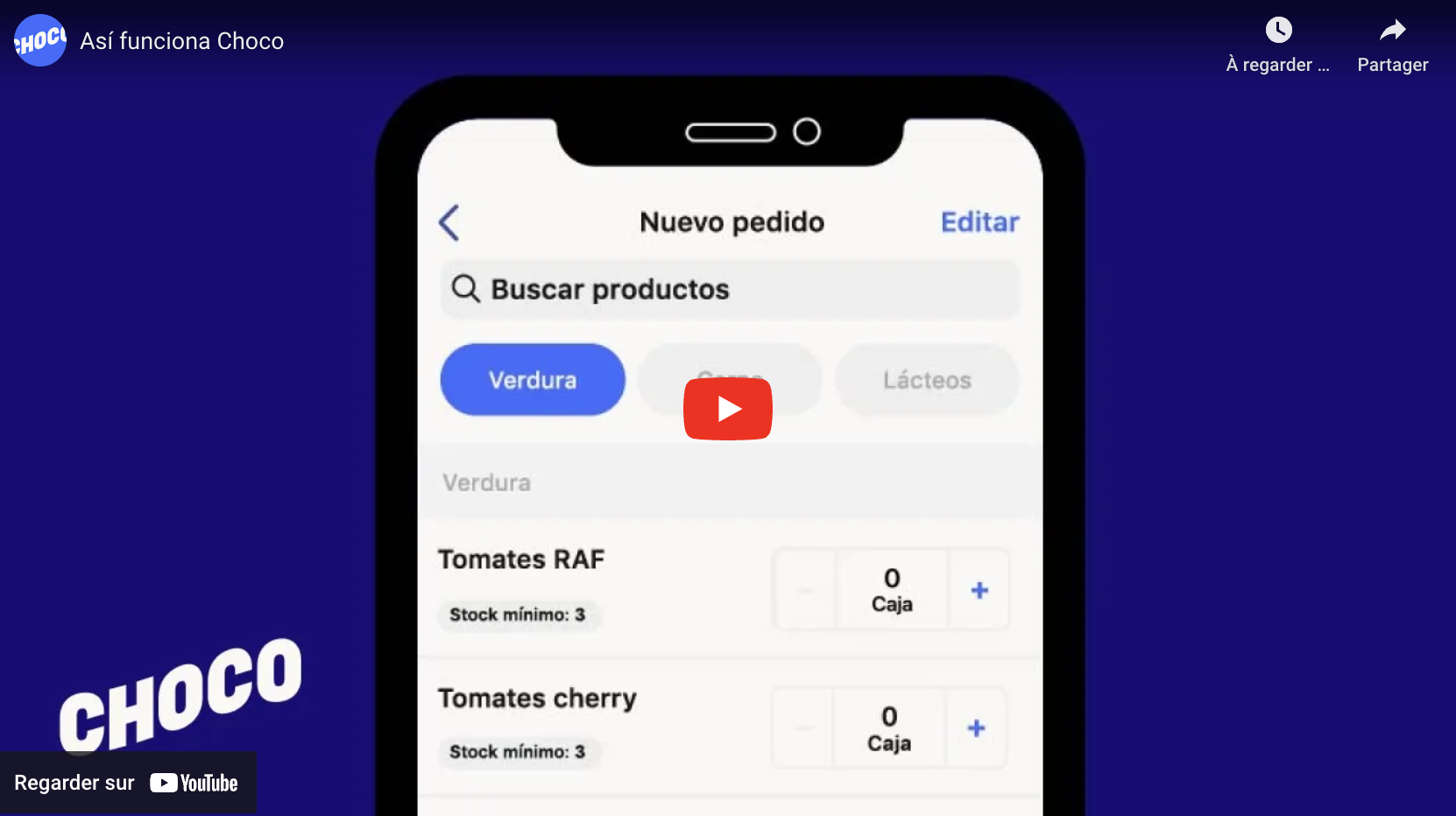 Para empezar a hacer pedidos, descarga la app aquí: www.getchoco.com¡Que tengas un buen día!